U obliku dijagrama frekvencije prikaži zastupljenost pojedinih oblika vode u prirodi koristeći se podacima iz tablice 5.1. na stranici 70. u  udžbeniku.Odnos zastupljenosti slane vode u odnosu na sve slatke vode zajedno.Odnos zastupljenosti vode iz ledenjaka u odnosu na sve ostale oblike slatke vode zajedno.Odnos zastupljenosti voda u jezerima, rijekama, tlu, atmosferi i biosferi te podzemnim vodama.Koliki je maseni udio vode u ljudskom organizmu?Salinitet Jadranskog mora je oko 3,5%, dok je salinitet Mrtvog mora oko 28%.Izračunaj koliko kilograma soli možemo dobiti iz jednog kubnog metra Jadranskog mora,Mrtvog mora.Rasporedi vrste voda u tablicu (jedna vrsta vode se može naći u više stupaca):morska, izvorska, mineralna, kišnica, destilirana, redestilirana, barska, jezerska, vodovodna, tehnička (tehnološka)Nacrtaj čašu do pola ispunjenu vodom u kojoj se nalaze tri kocke leda.Pomoću dijagrama popuni podatke u tablici.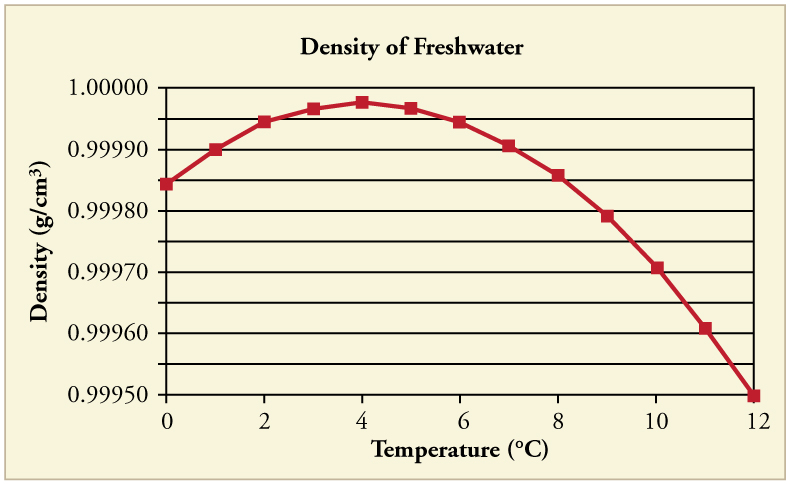 Pri kojoj je temperaturi voda najgušća?Zašto se ta pojava naziva „anomalija vode“? (Pojam anomalija označava odstupanje od pravila)Je li tvoja skica iz prethodnog zadatka ispravna? Objasni.Usporedi vodu i zrak pomoću tablice:Shematski prikaži kruženje vode u prirodi. Ispod skice imenuj promjene agregacijskih stanja i napiši njihova značenja.PITKA VODATVRDA VODAMEKA VODASMJESA TVARIČISTA TVARTemperatura/°C0412Gustoća (g/cm3)ZRAKVODAVRSTA TVARIBOJAMIRISAGREGACIJSKO STANJEGUSTOĆA (kg/m3)